Сумська міська радаВиконавчий комітетРІШЕННЯЗ метою забезпечення належного санітарного стану та благоустрою, ліквідації несанкціонованих звалищ сміття та озеленення території                   міста Суми, керуючись частиною першою статті 52 Закону України «Про місцеве самоврядування в Україні», виконавчий комітет Сумської міської ради ВИРІШИВ:Провести щорічний загальноміський місячник з благоустрою, наведення належного санітарного стану та озеленення території міста Суми  в період з 14 березня по 30 квітня 2016 року.2. Департаменту інфраструктури міста Сумської міської ради (Яременку Г.І.):2.1 Забезпечити проведення загальноміського місячника з благоустрою, наведення належного санітарного стану та озеленення території міста Суми комунальними підприємствами, які підпорядковані департаменту інфраструктури, та приватним сектором, згідно з додатками 1, 3, 7.2.2 Забезпечити виконання заходів по благоустрою та наведення належного санітарного стану структурними підрозділами Сумської міської ради, згідно з додатком 2.2.3. Забезпечити проведення загальноміського місячника з благоустрою житлово-експлуатаційними організаціями розташованими на території міста Суми, згідно з додатком 5.2.4. Забезпечити вивезення зібраного сміття з території міста Суми, згідно з додатками 2, 3, 4, 6. 2.5. Надати до відділу «Служба 0-80» Сумської міської ради узагальнену інформацію про проведення загальноміського місячника з благоустрою до 17 травня 2016 року.	3. 	Управлінню «Інспекція з благоустрою міста Суми» Сумської міської ради (Голопьоров Р.В.) здійснити контроль за виконанням заходів суб’єктами господарювання по благоустрою та наведенню належного санітарного стану під час проведення загальноміського місячника з благоустрою на території міста Суми згідно з додатком 1.4. Управлінню освіти і науки Сумської міської ради                     (Данильченко А.М.) забезпечити проведення загальноміського місячника з благоустрою навчальними закладами, розташованими на території                               міста Суми, згідно з додатком 4.5. Відділу охорони здоров’я Сумської міської ради 
(Чумаченко О.Ю.) забезпечити проведення загальноміського місячника з благоустрою закладами охорони здоров’я розташованими в місті Суми на територіях закладів та прилеглих до них територій.6. Управлінню капітального будівництва та дорожнього господарства Сумської міської ради (Шилов В.В.) організувати роботу комунального підприємства «Шляхрембуд» Сумської міської ради (Вегера О.О.) щодо очищення доріг від дорожнього змету під час проведення загальноміського місячника з благоустрою на території міста Суми.7. Дозволити комунальному підприємству «Сумижилкомсервіс» Сумської міської ради (Ситник С.В.) за погодженням з управлінням «Інспекція з благоустрою міста Суми» Сумської міської ради приймати сміття, яке вивозиться з об’єктів благоустрою (вулиць, парків, скверів міста) від підприємств, установ, організацій, які беруть участь у проведенні загальноміського місячника з благоустрою по наведенню належного санітарного стану території міста Суми, проводити захоронення безоплатно на полігоні по складуванню твердих побутових відходів міста Суми (на території Великобобрицької сільської ради Краснопільського району Сумської області).8. Департаменту містобудування та земельних відносин Сумської міської ради (Бондаренко О.О.) забезпечити розміщення соціальної реклами про проведення загальноміського місячника з благоустрою на території              міста Суми.9. Департаменту комунікацій та інформаційної політики Сумської міської ради (Кохан А.І.) забезпечити висвітлення інформації про проведення загальноміського місячника з благоустрою на території міста Суми в засобах масової інформації та на сайті Сумської міської ради.10. Визначити днями загальноміської толоки з благоустрою, наведення належного санітарного стану та озеленення території міста Суми 15-16 квітня та 22-23 квітня 2016 року.11. Про результати виконання заходів, проведених під час загальноміського місячника з благоустрою задіяним підприємствам, установам, організаціям надати інформацію до Департаменту інфраструктури міста Сумської міської ради (Яременко Г.І.) до 11 травня 2016 року.12. Організацію виконання даного рішення покласти на заступників міського голови відповідно до розподілу обов’язків.Голопьоров 700-608Розіслати: згідно зі списком розсилки								  		Додаток 1							          до рішення виконавчого комітету								від                        №           Заходипо благоустрою та наведенню належного санітарного стану під час проведення загальноміського місячника з благоустрою на території міста Суми для підприємств, установ, організацій, усіх форм власності, розташованих на території м. СумиНачальник управління                                                             Р.В. Голопьоров                                                Додаток 2до рішення виконавчого комітетувід                             №                  Заходи по благоустрою та наведенню належного санітарного стану під час проведення загальноміського місячника з благоустрою на території           міста Суми для структурних підрозділів Сумської міської ради Начальник управління                                                             Р.В. Голопьоров                     	                                                                              Додаток 3до рішення виконавчого комітетувід                                №               Заходипо благоустрою та наведенню належного санітарного стану під час проведення загальноміського місячника з благоустрою на території міста Суми для мешканців приватного сектораПримітка:** - вивіз сміття забезпечують суб’єкти господарювання - виконавці комунальних послуг з організації збирання, вивезення, утилізації твердих побутових, великогабаритних та ремонтних відходів, що утворюються на території міста Суми відповідно до території обслуговування.Начальник управління                                                             Р.В. Голопьоров                                           Додаток 4    							до рішення виконавчого комітету   							від                              №                 Заходипо благоустрою та наведенню належного санітарного стану під час проведення загальноміського місячника з благоустрою на території           міста Суми для навчальних закладів, м. Суми Начальник управління                                                             Р.В. Голопьоров                                             Додаток 5    							до рішення виконавчого комітетувід                              №                 Заходи по благоустрою та наведенню належного санітарного стану під час проведення загальноміського місячника з благоустрою на прибудинкових територіях підприємствами - надавачами послуг з утримання будинків, споруд та прибудинкових територій, розташованими на території міста СумиНачальник управління                                                             Р.В. Голопьоров                                              Додаток 6    							до рішення виконавчого комітетувід                              №                 Заходи по благоустрою та наведенню належного санітарного стану під час проведення загальноміського місячника з благоустрою підприємствами - надавачами послуг з організації збирання, вивезення твердих побутових, великогабаритних та ремонтних відходів, що утворюються на території міста СумиНачальник управління                                                             Р.В. Голопьоров                                             Додаток 7    							до рішення виконавчого комітетувід                              №                 ЗАХОДИпо проведенню місячника з благоустрою, наведення належного санітарного стану та озеленення м. Суми березень – травень  2016 рікНачальник управління                                                             Р.В. Голопьоров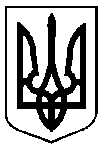 від                        № Про проведення загальноміського місячника з благоустрою на території міста СумиМіський головаО.М. Лисенко№ з/пНайменування заходівВиконавецьВиконавецьВиконавецьТермін виконанняВул. ХарківськаВул. ХарківськаВул. ХарківськаВул. ХарківськаВул. ХарківськаВул. Харківська1.Привести в належний санітарний стан прилеглу територію (включаючи бордюрний камінь);впорядкувати газони, квітники,привести в належний стан фасади, вітрини; вирубати поросль, прибрати листя.Всі підприємства, організації та установи, незалежно від форм власності, фізичні особи-підприємці,КП «Шляхрембуд».Всі підприємства, організації та установи, незалежно від форм власності, фізичні особи-підприємці,КП «Шляхрембуд».Всі підприємства, організації та установи, незалежно від форм власності, фізичні особи-підприємці,КП «Шляхрембуд».до 30 квітня2.Прибережна смуга р. Псел (навпроти будівництва «Набережний квартал»)Набережний кварталНабережний кварталНабережний кварталдо 30 квітняПров. ВоробйовськийПров. ВоробйовськийПров. ВоробйовськийПров. ВоробйовськийПров. ВоробйовськийПров. Воробйовський1.Привести в належний санітарний стан прилеглу територію (включаючи бордюрний камінь);впорядкувати газони, квітники,привести в належний стан фасади, вітрини; вирубати поросль, прибрати листя.ТОВ «Сервіс-маркетінг»ПАТ «Сумбуд»ТОВ «Сервіс-маркетінг»ПАТ «Сумбуд»ТОВ «Сервіс-маркетінг»ПАТ «Сумбуд»до 30 квітняВул. ЧеркаськаВул. ЧеркаськаВул. ЧеркаськаВул. ЧеркаськаВул. ЧеркаськаВул. Черкаська1.Привести в належний санітарний стан прилеглу територію (включаючи бордюрний камінь);впорядкувати газони, квітники,привести в належний стан фасади, вітрини; вирубати поросль, прибрати листя, сміттяВсі підприємства, організації та установи, незалежно від форм власності, фізичні особи-підприємці,ПАТ «Укртелеком»Всі підприємства, організації та установи, незалежно від форм власності, фізичні особи-підприємці,ПАТ «Укртелеком»Всі підприємства, організації та установи, незалежно від форм власності, фізичні особи-підприємці,ПАТ «Укртелеком»до 30 квітняВул. ПетропавловськаВул. ПетропавловськаВул. ПетропавловськаВул. ПетропавловськаВул. ПетропавловськаВул. Петропавловська1. Привести в належний санітарний стан прилеглу територію (включаючи бордюрний камінь);впорядкувати газони, квітники,привести в належний стан фасади, вітрини; вирубати поросль, прибрати листя.Всі підприємства, організації та установи, незалежно від форм власності, фізичні особи-підприємці,КП «Шляхрембуд».Всі підприємства, організації та установи, незалежно від форм власності, фізичні особи-підприємці,КП «Шляхрембуд».Всі підприємства, організації та установи, незалежно від форм власності, фізичні особи-підприємці,КП «Шляхрембуд».до 30 квітняТеатральна площа, вул. Г. Кондратьєва, вул. ГамаліяТеатральна площа, вул. Г. Кондратьєва, вул. ГамаліяТеатральна площа, вул. Г. Кондратьєва, вул. ГамаліяТеатральна площа, вул. Г. Кондратьєва, вул. ГамаліяТеатральна площа, вул. Г. Кондратьєва, вул. ГамаліяТеатральна площа, вул. Г. Кондратьєва, вул. ГамаліяПривести в належний санітарний стан прилеглу територію (включаючи бордюрний камінь);впорядкувати газони, квітники,привести в належний стан фасади, вітрини; вирубати поросль, прибрати листя.Всі підприємства, організації та установи, незалежно від форм власності, фізичні особи-підприємці,КП «Шляхрембуд»,  КП «Зеленбуд», КП «Сумитеплоенергоцентраль»Всі підприємства, організації та установи, незалежно від форм власності, фізичні особи-підприємці,КП «Шляхрембуд»,  КП «Зеленбуд», КП «Сумитеплоенергоцентраль»Всі підприємства, організації та установи, незалежно від форм власності, фізичні особи-підприємці,КП «Шляхрембуд»,  КП «Зеленбуд», КП «Сумитеплоенергоцентраль»до 30 квітняпросп. М. Лушпи, вул. Інтернаціоналістівпросп. М. Лушпи, вул. Інтернаціоналістівпросп. М. Лушпи, вул. Інтернаціоналістівпросп. М. Лушпи, вул. Інтернаціоналістівпросп. М. Лушпи, вул. Інтернаціоналістівпросп. М. Лушпи, вул. Інтернаціоналістів1.Привести в належний санітарний стан прилеглу територію (включаючи бордюрний камінь);впорядкувати газони, квітники,привести в належний стан фасади, вітрини; вирубати поросль, прибрати листя.Всі підприємства, організації та установи, незалежно від форм власності, фізичні особи-підприємці.Всі підприємства, організації та установи, незалежно від форм власності, фізичні особи-підприємці.Всі підприємства, організації та установи, незалежно від форм власності, фізичні особи-підприємці.до 30 квітняВул. ЧерепінаВул. ЧерепінаВул. ЧерепінаВул. ЧерепінаВул. ЧерепінаВул. Черепіна1.Привести в належний санітарний стан прилеглу територію (включаючи бордюрний камінь);впорядкувати газони, квітники,привести в належний стан фасади, вітрини; вирубати поросль, прибрати листя.Всі підприємства, організації та установи, незалежно від форм власності, фізичні особи-підприємці.«Запал - Авто», ПАТ «Сумигаз» ГРП,ПАТ «Сумиобленерго» ТПВсі підприємства, організації та установи, незалежно від форм власності, фізичні особи-підприємці.«Запал - Авто», ПАТ «Сумигаз» ГРП,ПАТ «Сумиобленерго» ТПВсі підприємства, організації та установи, незалежно від форм власності, фізичні особи-підприємці.«Запал - Авто», ПАТ «Сумигаз» ГРП,ПАТ «Сумиобленерго» ТПдо 30 квітняВул. Прокоф'єваВул. Прокоф'єваВул. Прокоф'єваВул. Прокоф'єваВул. Прокоф'єваВул. Прокоф'єва1.Привести в належний санітарний стан прилеглу територію (включаючи бордюрний камінь);впорядкувати газони, квітники,привести в належний стан фасади, вітрини; вирубати поросль, прибрати листя.Всі підприємства, організації та установи, незалежно від форм власності, фізичні особи-підприємці.Всі підприємства, організації та установи, незалежно від форм власності, фізичні особи-підприємці.Всі підприємства, організації та установи, незалежно від форм власності, фізичні особи-підприємці.до 30 квітняХіммістечкоХіммістечкоХіммістечкоХіммістечкоХіммістечкоХіммістечко1.Привести в належний санітарний стан прилеглу та закріплену територію (включаючи бордюрний камінь);впорядкувати газони, квітники,привести в належний стан фасади, вітрини; вирубати поросль, прибрати листя.Всі підприємства, організації та установи, незалежно від форм власності, фізичні особи-підприємці.Всі підприємства, організації та установи, незалежно від форм власності, фізичні особи-підприємці.Всі підприємства, організації та установи, незалежно від форм власності, фізичні особи-підприємці.до 30 квітняПокровська площа, вул. Соборна, Воскресенська,  Героїв СумщиниПокровська площа, вул. Соборна, Воскресенська,  Героїв СумщиниПокровська площа, вул. Соборна, Воскресенська,  Героїв СумщиниПокровська площа, вул. Соборна, Воскресенська,  Героїв СумщиниПокровська площа, вул. Соборна, Воскресенська,  Героїв СумщиниПокровська площа, вул. Соборна, Воскресенська,  Героїв Сумщини1.Привести в належний санітарний стан прилеглу та закріплену територію (включаючи бордюрний камінь);очистити тротуарну плитку,впорядкувати газони, квітники,привести в належний стан фасади, вітрини; вирубати поросль, прибрати листя.Всі підприємства, організації та установи, незалежно від форм власності, фізичні особи-підприємці ,КП «Шляхрембуд»,КП «Зеленбуд».Всі підприємства, організації та установи, незалежно від форм власності, фізичні особи-підприємці ,КП «Шляхрембуд»,КП «Зеленбуд».Всі підприємства, організації та установи, незалежно від форм власності, фізичні особи-підприємці ,КП «Шляхрембуд»,КП «Зеленбуд».до 30 квітняВул. РоменськаВул. РоменськаВул. РоменськаВул. РоменськаВул. РоменськаВул. Роменська1.Привести в належний санітарний стан прилеглу, закріплену територію, впорядкувати газони, квітники, привести в належний стан фасади,  вітрини, вирубати поросль, прибрати листя.Привести в належний санітарний стан прилеглу, закріплену територію, впорядкувати газони, квітники, привести в належний стан фасади,  вітрини, вирубати поросль, прибрати листя.Всі підприємства, організації та установи, незалежно від форм власності, фізичні особиВсі підприємства, організації та установи, незалежно від форм власності, фізичні особидо 30 квітня2.Привести в належний санітарний стан лісосмугу на межі міста та Сумського районуПривести в належний санітарний стан лісосмугу на межі міста та Сумського районуАК «Вікторія» та АК «Електрон»АК «Вікторія» та АК «Електрон»до 30 квітня3.Привести в належний санітарний стан лісосмугу від проїзду Гайового до кінцевої зупинкиПривести в належний санітарний стан лісосмугу від проїзду Гайового до кінцевої зупинкиПП «ОККО-нафтопродукт», ТОВ «Лоранто»,АЗС «Маршал»ПП «ОККО-нафтопродукт», ТОВ «Лоранто»,АЗС «Маршал»до 30 квітня4.Привести в належний санітарний стан прилеглу територіюПривести в належний санітарний стан прилеглу територію«Наш маркет»«Наш маркет»до 30 квітняВул. Біпопільський шляхВул. Біпопільський шляхВул. Біпопільський шляхВул. Біпопільський шляхВул. Біпопільський шляхВул. Біпопільський шлях1.Привести в належний санітарний стан прилеглу, закріплену територію, впорядкувати газони, квітники, привести в належний стан фасади, вітрини; вирубати поросль, прибрати листя.Привести в належний санітарний стан прилеглу, закріплену територію, впорядкувати газони, квітники, привести в належний стан фасади, вітрини; вирубати поросль, прибрати листя.Всі підприємства, організації та установи, незалежно від форм власності, фізичні особиВсі підприємства, організації та установи, незалежно від форм власності, фізичні особидо 30 квітня2.Привести в належний санітарний стан територію лісосмуги, прибрати листя.Привести в належний санітарний стан територію лісосмуги, прибрати листя.ДП «Сумський агролісгосп»,ТОВ АП «Прогрес-Технологія»ДП «Сумський агролісгосп»,ТОВ АП «Прогрес-Технологія»до 30 квітня3.Привести в належний санітарний стан прилеглу територію до садівничих товариствПривести в належний санітарний стан прилеглу територію до садівничих товариствСадівниче товариство «Фрунзенець», «Трудовий відпочинок», «Проектант-25»,«Дружба», «Цукровик»Садівниче товариство «Фрунзенець», «Трудовий відпочинок», «Проектант-25»,«Дружба», «Цукровик»до 30 квітняВул. Чернігівська, ПутивльськаВул. Чернігівська, ПутивльськаВул. Чернігівська, ПутивльськаВул. Чернігівська, ПутивльськаВул. Чернігівська, ПутивльськаВул. Чернігівська, Путивльська1.Привести в належний санітарний стан прилеглу, закріплену територію, впорядкувати газони, квітники, привести в належний стан фасади, вітрини; вирубати поросль, прибрати листя.Привести в належний санітарний стан прилеглу, закріплену територію, впорядкувати газони, квітники, привести в належний стан фасади, вітрини; вирубати поросль, прибрати листя.Всі підприємства, організації та установи, незалежно від форм власності, фізичні особиСадовий кооператив (до мосту)Всі підприємства, організації та установи, незалежно від форм власності, фізичні особиСадовий кооператив (до мосту)до 30 квітня2.Привести в належний санітарний стан територію під мостом на вул. Ковпака.Привести в належний санітарний стан територію під мостом на вул. Ковпака.Сумська дирекція залізничних перевезень, АК «Україна-2», АК «Україна»Сумська дирекція залізничних перевезень, АК «Україна-2», АК «Україна»до 30 квітняПроспект КурськийПроспект КурськийПроспект КурськийПроспект КурськийПроспект КурськийПроспект КурськийПривести в належний санітарний стан прилеглу, закріплену територію, впорядкувати газони, квітники, привести в належний стан фасади,  вітрини; вирубати поросль, прибрати листя.Привести в належний санітарний стан прилеглу, закріплену територію, впорядкувати газони, квітники, привести в належний стан фасади,  вітрини; вирубати поросль, прибрати листя.Всі підприємства, організації та установи, незалежно від форм власності, фізичні особиВсі підприємства, організації та установи, незалежно від форм власності, фізичні особидо 30 квітняПривести в належний стан та виконати благоустрій території в районі буд. № 121 (поворот на Курський ринок)Привести в належний стан та виконати благоустрій території в районі буд. № 121 (поворот на Курський ринок)Суб’єкти господарювання, які здійснюють підприємницьку діяльність в даному районіСуб’єкти господарювання, які здійснюють підприємницьку діяльність в даному районідо 30 квітняПривести в належний стан прилеглу до ТОВ «Сумимостобуд» територіюПривести в належний стан прилеглу до ТОВ «Сумимостобуд» територіюТОВ «Сумимостобуд»ТОВ «Сумимостобуд»до 30 квітняПривести в належний стан прилеглу територію будинку № 18Привести в належний стан прилеглу територію будинку № 18Власники та користувачі приміщень будинку № 18Власники та користувачі приміщень будинку № 18до 30 квітняПривести в належний санітарний стан прилеглу територію до акробатичного залуПривести в належний санітарний стан прилеглу територію до акробатичного залуДЮСШ № 2ДЮСШ № 2до 30 квітняПривести в належний санітарний стан прилеглу територію до автокооперативів «Курський», «Зоря», «Райдуга». Привести в належний санітарний стан територію лісосмуги від метанової заправки в напрямку автокооперативу «Райдуга».Привести в належний санітарний стан територію лісосмуги від повороту з пр-кту Курського до в’їзду до с. ПіщанеПривести в належний санітарний стан прилеглу територію до автокооперативів «Курський», «Зоря», «Райдуга». Привести в належний санітарний стан територію лісосмуги від метанової заправки в напрямку автокооперативу «Райдуга».Привести в належний санітарний стан територію лісосмуги від повороту з пр-кту Курського до в’їзду до с. ПіщанеАвтокооперативи «Курський», «Зоря», «Райдуга»Автокооперативи «Курський», «Зоря», «Райдуга»ДП «Сумський агролігосп»Автокооперативи «Курський», «Зоря», «Райдуга»Автокооперативи «Курський», «Зоря», «Райдуга»ДП «Сумський агролігосп»до 30 квітняПривести в належний санітарний стан прилеглу та закріплену територію, впорядкувати газони та квітники (біля буд. № 22)Привести в належний санітарний стан прилеглу та закріплену територію, впорядкувати газони та квітники (біля буд. № 22)Власники та користувачі приміщень будинку №22Власники та користувачі приміщень будинку №22до 30 квітняВул. КосмічнаВул. КосмічнаВул. КосмічнаВул. КосмічнаВул. КосмічнаВул. КосмічнаПривести в належний санітарний стан прилеглу та закріплену територію, впорядкувати газони та квітники, прибрати ТБОПривести в належний санітарний стан прилеглу та закріплену територію, впорядкувати газони та квітники, прибрати ТБОТОВ «НОТЕХС», ТОВ «Федорченко», ТОВ»АКДМ», ПАТ «Насосенергомаш» (Недобудова), КП «Шляхрембуд»ТОВ «НОТЕХС», ТОВ «Федорченко», ТОВ»АКДМ», ПАТ «Насосенергомаш» (Недобудова), КП «Шляхрембуд»до 30 квітняВул. КовпакаВул. КовпакаВул. КовпакаВул. КовпакаВул. КовпакаВул. КовпакаПривести в належний санітарний стан прилеглу, закріплену територію, впорядкувати газони, квітники, привести в належний стан фасади, вітрини; вирубати поросль, прибрати листя.Привести в належний санітарний стан прилеглу, закріплену територію, впорядкувати газони, квітники, привести в належний стан фасади, вітрини; вирубати поросль, прибрати листя.Всі підприємства, організації та установи, незалежно від форм власності, фізичні особи.Всі підприємства, організації та установи, незалежно від форм власності, фізичні особи.до 30 квітняПривести в належний санітарний стан закріплену та прилеглу територію до «Сам маркет» та «Торгового комплексу»Привести в належний санітарний стан закріплену та прилеглу територію до «Сам маркет» та «Торгового комплексу»ТОВ «Торговий комплекс»ТОВ «Торговий комплекс»до 30 квітняПривести в належний санітарний стан прилеглу територію до будівельного майданчику (СТО, мийка авто)Привести в належний санітарний стан прилеглу територію до будівельного майданчику (СТО, мийка авто)ФОП Сердюк Ю.М.ФОП Сердюк Ю.М.до 30 квітняПривести в належний санітарний стан територію скверу «Пам’яті»Привести в належний санітарний стан територію скверу «Пам’яті»«Сумський центр ПТО з дизайну та сфери послуг», «Міжрегіональний центр ПТО інноваційних технологій»,ДП «Агролісгосп»«Сумський центр ПТО з дизайну та сфери послуг», «Міжрегіональний центр ПТО інноваційних технологій»,ДП «Агролісгосп»до 30 квітняПривести в належний санітарний стан прилеглу територію до автостоянкиПривести в належний санітарний стан прилеглу територію до автостоянкиФОП Демидов В.Ю.ФОП Демидов В.Ю.до 30 квітняПривести в належний санітарний стан прилеглу територію до шпиталюПривести в належний санітарний стан прилеглу територію до шпиталюШпиталь Ветеранів ВВВШпиталь Ветеранів ВВВдо 30 квітняПривести в належний санітарний стан прилеглу та закріплену територію, впорядкувати газони та квітники, прибрати листяПривести в належний санітарний стан прилеглу та закріплену територію, впорядкувати газони та квітники, прибрати листяСумський геріатричний пансіонат ветеранів війни та праціСумський геріатричний пансіонат ветеранів війни та працідо 30 квітняПривести в належний санітарний стан прилеглу та закріплену територію, впорядкувати газони та квітники, розворотне кільце,(вул. Ковпака, 22)Привести в належний санітарний стан прилеглу та закріплену територію, впорядкувати газони та квітники, розворотне кільце,(вул. Ковпака, 22)Сумська обласна дитяча клінічна лікарня,ФОП Зайкіна В.І.ФОП Сіма О.О.Кардіологічний центр, Шпиталь ВВВСумська обласна дитяча клінічна лікарня,ФОП Зайкіна В.І.ФОП Сіма О.О.Кардіологічний центр, Шпиталь ВВВдо 30 квітняПривести в належний санітарний стан прилеглу територію, впорядкувати газони, квітники, а також заїзд з вул. КовпакаПривести в належний санітарний стан прилеглу територію, впорядкувати газони, квітники, а також заїзд з вул. КовпакаСумський обласний психоневрологічний диспансерСумський обласний психоневрологічний диспансердо 30 квітняВул. МеталургівВул. МеталургівВул. МеталургівВул. МеталургівВул. МеталургівВул. Металургів1.Привести в належний санітарний стан прилеглу, закріплену територію, впорядкувати газони, квітники, привести в належний стан фасади, вітрини; вирубати поросль, прибрати листя. Будівельне сміттяПривести в належний санітарний стан прилеглу, закріплену територію, впорядкувати газони, квітники, привести в належний стан фасади, вітрини; вирубати поросль, прибрати листя. Будівельне сміттяВсі підприємства, організації та установи, незалежно від форм власності, фізичні особи,Будинок 32А, ПАТ СМНВО.Всі підприємства, організації та установи, незалежно від форм власності, фізичні особи,Будинок 32А, ПАТ СМНВО.до 30 квітняВул. ПривокзальнаВул. ПривокзальнаВул. ПривокзальнаВул. ПривокзальнаВул. ПривокзальнаВул. Привокзальна1.Привести в належний санітарний стан прилеглу, закріплену територію, впорядкувати газони, квітники, привести в належний стан фасади, вітрини; вирубати поросль, прибрати листя.Привести в належний санітарний стан прилеглу, закріплену територію, впорядкувати газони, квітники, привести в належний стан фасади, вітрини; вирубати поросль, прибрати листя.Всі підприємства, організації та установи, незалежно від форм власності, фізичні особиВсі підприємства, організації та установи, незалежно від форм власності, фізичні особидо 30 квітня2.Привести в належний санітарний стан прилеглу територію та територію скверу біля ПАТ «Сумський рафінадний завод», вивіз листяПривести в належний санітарний стан прилеглу територію та територію скверу біля ПАТ «Сумський рафінадний завод», вивіз листяРГЄХЦПЄ «Ковчег», Обласний комунальний заклад Сумської обласної ради «Сумська обласна дитячо-юнацька спортивна школа «Футбольний клуб «Барса»РГЄХЦПЄ «Ковчег», Обласний комунальний заклад Сумської обласної ради «Сумська обласна дитячо-юнацька спортивна школа «Футбольний клуб «Барса»до 30 квітняВул. Баранівська (Червонопрапорна)Вул. Баранівська (Червонопрапорна)Вул. Баранівська (Червонопрапорна)Вул. Баранівська (Червонопрапорна)Вул. Баранівська (Червонопрапорна)Вул. Баранівська (Червонопрапорна)1.Привести в належний санітарний стан прилеглу, закріплену територію, впорядкувати газони, квітники, привести в належний стан фасади, вітрини; вирубати поросль, прибрати листя.Привести в належний санітарний стан прилеглу, закріплену територію, впорядкувати газони, квітники, привести в належний стан фасади, вітрини; вирубати поросль, прибрати листя.Всі підприємства, організації та установи, незалежно від форм власності, фізичні особиВсі підприємства, організації та установи, незалежно від форм власності, фізичні особидо 30 квітня2.Привести до належного санітарного стану території лісосмуги від мосту на вул. Баранівська в напрямку Блакитних озерПривести до належного санітарного стану території лісосмуги від мосту на вул. Баранівська в напрямку Блакитних озерДП «Сумське лісове господарство»ДП «Сумське лісове господарство»до 30 квітняВул. ТополянськаВул. ТополянськаВул. ТополянськаВул. ТополянськаВул. ТополянськаВул. Тополянська1.Привести в належний санітарний стан прилеглу, закріплену територію, впорядкувати газони, квітники, привести в належний стан фасади, вітрини; вирубати поросль, прибрати листя.Привести в належний санітарний стан прилеглу, закріплену територію, впорядкувати газони, квітники, привести в належний стан фасади, вітрини; вирубати поросль, прибрати листя.Всі підприємства, організації та установи, незалежно від форм власності, фізичні особиВсі підприємства, організації та установи, незалежно від форм власності, фізичні особидо 30 квітня2.Привести в належний санітарний стан територію в районі автокооперативу «Берізка»Привести в належний санітарний стан територію в районі автокооперативу «Берізка»Автокооператив «Берізка»,мешканці приватного секторуАвтокооператив «Берізка»,мешканці приватного секторудо 30 квітняВул. НижньохолодногірськаВул. НижньохолодногірськаВул. НижньохолодногірськаВул. НижньохолодногірськаВул. НижньохолодногірськаВул. Нижньохолодногірська1.Привести в належний санітарний стан прилеглу, закріплену територію, впорядкувати газони, квітники, привести в належний стан фасади, вітрини; вирубати поросль, прибрати листя.Привести в належний санітарний стан прилеглу, закріплену територію, впорядкувати газони, квітники, привести в належний стан фасади, вітрини; вирубати поросль, прибрати листя.Всі підприємства, організації та установи, незалежно від форм власності, фізичні особиВсі підприємства, організації та установи, незалежно від форм власності, фізичні особидо 30 квітня2.Привести в належний санітарний стан закріплені території та прилеглі до ТС (територія до р. Сумка)Привести в належний санітарний стан закріплені території та прилеглі до ТС (територія до р. Сумка)ФОП Стадник С.В.ФОП Губа В.М.ФОП Ал-Давоуді ШахаванФОП Чалий Р.О.ТОВ «Конкорд»ФОП Стадник С.В.ФОП Губа В.М.ФОП Ал-Давоуді ШахаванФОП Чалий Р.О.ТОВ «Конкорд»до 30 квітня3.Привести в належний санітарний стан прилеглу територію до споруд картодрому і аквадрому (басейну)Привести в належний санітарний стан прилеглу територію до споруд картодрому і аквадрому (басейну)ПАТ «СМНВО»ПАТ «СМНВО»до 30 квітняВул. Набережна р. СтрілкиВул. Набережна р. СтрілкиВул. Набережна р. СтрілкиВул. Набережна р. СтрілкиВул. Набережна р. СтрілкиВул. Набережна р. Стрілки1.Привести в належний санітарний стан схил річки Стрілки по вул. Набережній р. Стрілки, 3аПривести в належний санітарний стан схил річки Стрілки по вул. Набережній р. Стрілки, 3аФОП Гусєв О.М.ФОП Гусєв О.М.до 30 квітняВулиці Іллінська, Чорновола (Калініна), Псільська, С. Бандери (Баумана),                 Ю. Вєтрова (Воровського), Горького, Шевченка, Троїцька, Засумська, Першотравнева, Ярослава Мудрого (Пролетарська), Праці, Родини Линтварьових (Орджонікідзе), Машинобудівників, Скрябіна, пр-кт Шевченка.Вулиці Іллінська, Чорновола (Калініна), Псільська, С. Бандери (Баумана),                 Ю. Вєтрова (Воровського), Горького, Шевченка, Троїцька, Засумська, Першотравнева, Ярослава Мудрого (Пролетарська), Праці, Родини Линтварьових (Орджонікідзе), Машинобудівників, Скрябіна, пр-кт Шевченка.Вулиці Іллінська, Чорновола (Калініна), Псільська, С. Бандери (Баумана),                 Ю. Вєтрова (Воровського), Горького, Шевченка, Троїцька, Засумська, Першотравнева, Ярослава Мудрого (Пролетарська), Праці, Родини Линтварьових (Орджонікідзе), Машинобудівників, Скрябіна, пр-кт Шевченка.Вулиці Іллінська, Чорновола (Калініна), Псільська, С. Бандери (Баумана),                 Ю. Вєтрова (Воровського), Горького, Шевченка, Троїцька, Засумська, Першотравнева, Ярослава Мудрого (Пролетарська), Праці, Родини Линтварьових (Орджонікідзе), Машинобудівників, Скрябіна, пр-кт Шевченка.Вулиці Іллінська, Чорновола (Калініна), Псільська, С. Бандери (Баумана),                 Ю. Вєтрова (Воровського), Горького, Шевченка, Троїцька, Засумська, Першотравнева, Ярослава Мудрого (Пролетарська), Праці, Родини Линтварьових (Орджонікідзе), Машинобудівників, Скрябіна, пр-кт Шевченка.Вулиці Іллінська, Чорновола (Калініна), Псільська, С. Бандери (Баумана),                 Ю. Вєтрова (Воровського), Горького, Шевченка, Троїцька, Засумська, Першотравнева, Ярослава Мудрого (Пролетарська), Праці, Родини Линтварьових (Орджонікідзе), Машинобудівників, Скрябіна, пр-кт Шевченка.1.Привести в належний санітарний стан прилеглу, закріплену територію, впорядкувати газони, квітники, привести в належний стан фасади, вітрини; вирубати поросль, прибрати листя.Привести в належний санітарний стан прилеглу, закріплену територію, впорядкувати газони, квітники, привести в належний стан фасади, вітрини; вирубати поросль, прибрати листя.Всі підприємства, організації та установи, незалежно від форм власності, фізичні особиВсі підприємства, організації та установи, незалежно від форм власності, фізичні особидо 30 квітняЗупинки громадського транспортуЗупинки громадського транспортуЗупинки громадського транспортуЗупинки громадського транспортуЗупинки громадського транспортуЗупинки громадського транспортуПровести роботи по порядкуванню, навести належний санітарний стан прилеглих територій, відремонтувати та пофарбувати павільйони та тимчасові спорудиПровести роботи по порядкуванню, навести належний санітарний стан прилеглих територій, відремонтувати та пофарбувати павільйони та тимчасові спорудиВласники та орендарі тимчасових споруд розташованих на зупинках громадського транспортуВласники та орендарі тимчасових споруд розташованих на зупинках громадського транспортудо 30 квітняПриведення до належного санітарно-технічного стану ЦТП; ШРП; ЛЕП; ТП; ГРП; котелень; розподільчих шаф; електроопор; тяглових підстанцій; повітряних трубопроводів; залізничних колій; залізничних переїздів, інших об’єктів благоустрою та прилеглих до них територійПриведення до належного санітарно-технічного стану ЦТП; ШРП; ЛЕП; ТП; ГРП; котелень; розподільчих шаф; електроопор; тяглових підстанцій; повітряних трубопроводів; залізничних колій; залізничних переїздів, інших об’єктів благоустрою та прилеглих до них територійПриведення до належного санітарно-технічного стану ЦТП; ШРП; ЛЕП; ТП; ГРП; котелень; розподільчих шаф; електроопор; тяглових підстанцій; повітряних трубопроводів; залізничних колій; залізничних переїздів, інших об’єктів благоустрою та прилеглих до них територійПриведення до належного санітарно-технічного стану ЦТП; ШРП; ЛЕП; ТП; ГРП; котелень; розподільчих шаф; електроопор; тяглових підстанцій; повітряних трубопроводів; залізничних колій; залізничних переїздів, інших об’єктів благоустрою та прилеглих до них територійПриведення до належного санітарно-технічного стану ЦТП; ШРП; ЛЕП; ТП; ГРП; котелень; розподільчих шаф; електроопор; тяглових підстанцій; повітряних трубопроводів; залізничних колій; залізничних переїздів, інших об’єктів благоустрою та прилеглих до них територійПриведення до належного санітарно-технічного стану ЦТП; ШРП; ЛЕП; ТП; ГРП; котелень; розподільчих шаф; електроопор; тяглових підстанцій; повітряних трубопроводів; залізничних колій; залізничних переїздів, інших об’єктів благоустрою та прилеглих до них територій1.Провести роботи по прибиранню сміття, опалого листя, видаленню сухостійних бур’янів, вирубуванню поросліПровести роботи по прибиранню сміття, опалого листя, видаленню сухостійних бур’янів, вирубуванню поросліТОВ «Сумитеплоенерго»; ПАТ «Сумиобленерго»;ПАТ «Укртелеком»; «Котельня Північного промвузла»;КП «Електроавтотранс»;ПАТ «СМНВО»;ПАТ «Сумихімпром»;Завод «Насосенергомаш»;ПАТ «Сумигаз»;Південна залізниця;Автоцентр «Камаз»;Будівельні компанії міста;Державні установи та інші підприємстваТОВ «Сумитеплоенерго»; ПАТ «Сумиобленерго»;ПАТ «Укртелеком»; «Котельня Північного промвузла»;КП «Електроавтотранс»;ПАТ «СМНВО»;ПАТ «Сумихімпром»;Завод «Насосенергомаш»;ПАТ «Сумигаз»;Південна залізниця;Автоцентр «Камаз»;Будівельні компанії міста;Державні установи та інші підприємствадо 30 квітняПриведення до належного санітарно-технічного стану в’їзних стел,їх прилеглих територійПриведення до належного санітарно-технічного стану в’їзних стел,їх прилеглих територійПриведення до належного санітарно-технічного стану в’їзних стел,їх прилеглих територійПриведення до належного санітарно-технічного стану в’їзних стел,їх прилеглих територійПриведення до належного санітарно-технічного стану в’їзних стел,їх прилеглих територійПриведення до належного санітарно-технічного стану в’їзних стел,їх прилеглих територій1.Вул. РоменськаВул. РоменськаВул. РоменськаПАТ «Сумське АТП-15954»до 30 квітня2.Пр-кт. КурськийПр-кт. КурськийПр-кт. КурськийПАТ «Технологія»до 30 квітня3.Вул. Білопільський шляхВул. Білопільський шляхВул. Білопільський шляхФілія «Сумська ДЕД»до 30 квітня4.Вул. Баранівська (Червонопрапорна)Вул. Баранівська (Червонопрапорна)Вул. Баранівська (Червонопрапорна)ТОВ «Сумитеплоенерго»до 30 квітня5.Вул. ХарківськаВул. ХарківськаВул. ХарківськаПАТ «Сумихімпром»до 30 квітняВиконавці послуг зі збирання та вивезення ТПВВиконавці послуг зі збирання та вивезення ТПВВиконавці послуг зі збирання та вивезення ТПВВиконавці послуг зі збирання та вивезення ТПВВиконавці послуг зі збирання та вивезення ТПВВиконавці послуг зі збирання та вивезення ТПВ1.Прибирання навколо контейнерних майданчиків 10 м. по периметру, вивезення гілляПрибирання навколо контейнерних майданчиків 10 м. по периметру, вивезення гілляПрибирання навколо контейнерних майданчиків 10 м. по периметру, вивезення гілляТОВ «А-Муссон»ТОВ «Сервісресурс»до 30 квітня№з/пСтруктурний підрозділОб’єкти, де будуть проводитися роботиВид робітОрганізація відповідальна за вивіз ТПВДепартамент містобудування та земельних відносин Парк «Казка» схил р. Сумки від пр-кту Шевченка до вул. Троїцькаприбирання сміття, опалого листя, вирубування поросліКП «Сумикомунінвест»Відділ у справах сім’ї, молоді та спорту р. Сумка (лівий бік) від мосту на вул. Лугову до вул. Герценаприбирання сміття, вирубування поросліПеревізники ТПВ відповідно до території обслуговуванняДепартамент фінансів, економіки та бюджетних відносин Сквер «Пам’яті» по вул. Ковпака (від НЗ «Сумський центр професійно-технічної освіти з дизайну та сфери послуг» до кінця скверуприбирання сміття, опалого листя, вирубування поросліПеревізники ТПВ відповідно до території обслуговуванняУправління підприємництва та споживчого ринку р. Сумка (правий бік) від вул. Данила Галицького (Комсомольська) до мосту по               вул. Луговаприбирання сміття, вирубування поросліПеревізники ТПВ відповідно до території обслуговуванняУправління з господарських та загальних питань р. Псел (лівий бік) від залізничного мосту до мосту по вул. Черепінаприбирання сміття, вирубування поросліПеревізники ТПВ відповідно до території обслуговуванняВідділ «Служба0-80»р. Псел (лівий бік) від залізничного мосту до мосту по вул. Черепінаприбирання сміття, вирубування поросліПеревізники ТПВ відповідно до території обслуговування Департамент комунікацій та інформаційної політикир. Псел (лівий бік) від мосту на                              вул. Черепіна до готельно-ресторанного комплексу «Здибанка»прибирання сміття, вирубування поросліКП «Сумижилкомсервіс»Відділ протокольної роботи та контролюр. Псел (лівий бік) від мосту на                              вул. Черепіна до готельно-ресторанного комплексу «Здибанка»прибирання сміття, вирубування поросліКП «Сумижилкомсервіс»Управління капітального будівництва та дорожнього господарствар. Псел (лівий бік) від готельно-ресторанного комплексу «Здибанка» до човнової станції по вулиці Д.Коротченка, 5Априбирання сміття, вирубування поросліПеревізники ТПВ відповідно до території обслуговування8.Управління «Інспекція з благоустрою міста Суми»Яр по вул. Ковака (від стоянки до заїзду на жилий масив)прибирання сміття, вирубування поросліПеревізники ТПВ відповідно до території обслуговування9.Управління соціального захисту населенняОз. Чеха (вздовж вул. Харківська до гуртожитку СумДУ)р. Псел (права сторона від мосту вул. Прокоф’єва до затоки, вздовж садово-городнього кооперативу)прибирання сміття, вирубування поросліКП «Сумижилкомсервіс»Перевізники ТПВ відповідно до території обслуговування10Управління обліку, розподілу та приватизації житла Сквер по                   вул. Бандери (Баумана) до мосту по                   вул.Білопільський шлях (за сквером «Пам’яті жертв голодомору»)прибирання сміття, вирубування поросліКП «Зеленбуд»11Управління майна комунальної власності р. Сумка (правий бік) від тяглового мосту до             вул. Данила Галицького (Комсомольська)прибирання сміття, вирубування поросліПеревізники ТПВ відповідно до території обслуговування12Відділ з питань взаємодії з правоохоронними органами та оборонної роботи р. Псел (лівий бік) від човнової станції по             вулиці Д.Коротченка, 5А до мосту 40-ї Арміїприбирання сміття, вирубування поросліПеревізники ТПВ відповідно до території обслуговування12Архівний відділ р. Псел (лівий бік) від човнової станції по             вулиці Д.Коротченка, 5А до мосту 40-ї Арміїприбирання сміття, вирубування поросліПеревізники ТПВ відповідно до території обслуговування13.Управління «Центр надання адміністративних послуг у місті Суми» р. Псел (лівий бік) від                         вул. Прокоф’єва до човнової станції СумДУприбирання сміття, вирубування поросліПеревізники ТПВ відповідно до території обслуговування14Правове управління р. Псел (правий бік) від мосту 40-ї Армії до озера (вздовж парку              ім. І. Кожедуба)прибирання сміття, вирубування поросліКП «Зеленбуд»15Відділ організаційно- кадрової роботир. Псел (правий бік) від пішохідного мосту до озера (вздовж парку           ім. Кожедуба)прибирання сміття, вирубування поросліКП «Зеленбуд»15Відділ з охорони працір. Псел (правий бік) від пішохідного мосту до озера (вздовж парку           ім. Кожедуба)прибирання сміття, вирубування поросліКП «Зеленбуд»16 Відділ бухгалтерського обліку та звітності р. Псел (правий бік) від пішохідного мосту до літньої естрадиприбирання сміттяКП «Зеленбуд»17Відділ з організації діяльності радивул. Героїв Сумщини (сквер та піш. доріжка вздовж пров. Пляжного) прибирання сміття, вирубування поросліПеревізники ТПВ відповідно до території обслуговування18Управління освіти і наукивід вул. Харківська до ТРЦ «Лавина» вздовж озера Чехаприбирання сміття, вирубування поросліКП «Сумижилкомсервіс»19Відділ охорони здоров’яр. Сумка (лівий бік) від тяглового мосту до теплотрасиприбирання сміття, вирубування поросліПеревізники ТПВ відповідно до території обслуговування19Відділ логістики та зв’язку р. Сумка (лівий бік) від тяглового мосту до теплотрасиприбирання сміття, вирубування поросліПеревізники ТПВ відповідно до території обслуговування20Відділ культури та туризмуСквер «Пам’яті» по  вул. Ковпака (від пр-ту Курський до НЗ «Сумський центр професійно-технічної освіти з дизайну та сфери послуг»)прибирання сміття, вирубування поросліПеревізники ТПВ відповідно до території обслуговування20Служба у справах дітейСквер «Пам’яті» по  вул. Ковпака (від пр-ту Курський до НЗ «Сумський центр професійно-технічної освіти з дизайну та сфери послуг»)прибирання сміття, вирубування поросліПеревізники ТПВ відповідно до території обслуговування21Відділ з питань надзвичайних ситуацій та цивільного захисту населеннявід перехрестя вул. Роменська, Бандери (Баумана), В.Чорновола до мосту                            20 р. Перемоги (лівий бік)прибирання сміття, вирубування поросліПеревізники ТПВ відповідно до території обслуговування22Відділ ведення Державного реєстру виборців Зарічного району міста Сумивул. Сергія Табали (Сєвєра) (Паризької Комуни) (парк Комсомольський)прибирання сміття, вирубування поросліПеревізники ТПВ відповідно до території обслуговування22Відділ ведення Державного реєстру виборців Ковпаківського району міста Сумивул. Сергія Табали (Сєвєра) (Паризької Комуни) (парк Комсомольський)прибирання сміття, вирубування поросліПеревізники ТПВ відповідно до території обслуговування23Сумський міський центр соціальних служб для сім’ї, дітей та молодір. Сумка (лівий бік) від теплотраси до будівельного майданчику ТОВ «БВКк «Федорченко»прибирання сміття, вирубування поросліПеревізники ТПВ відповідно до території обслуговування24Департамент інфраструктури міста Міський парк                        ім. І.М. Кожедубаприбирання сміття, вирубування поросліКП «Зеленбуд»№ з/п№кварталуПерелік заходівОрганізація відповідальна за вивіз ТПВТериторія Зарічного районуТериторія Зарічного районуТериторія Зарічного району12Наведення належного санітарного стану на території прилеглій до провул. Над’ярний**24,3, 5Прибирання території прилеглій до вулиці 2-ї Набережної р. Стрілки в межах кварталів. Впорядкування пам’ятного знака Ватутіну.**37Прибирання території вулиць  Петропавлівської,  20 років Перемоги в межах кварталу.**49Прибирання території кінцевої зупинки по вулиці Аерофлотській.**510Прибирання прибережної смуги річки Псел в межах кварталу.**611Впорядкування пам’ятного знака Загону генерала Чеснова.**712,14Прибирання території біля урочища Дуровщіна в межах кварталів.Впорядкування пам’ятного знака Дубровському.**813Прибирання території провулку Токарівського в межах кварталу.**915Прибирання території площі Пришибської в межах кварталу.**1016,17,18,19,20Прибирання лугу по вулиці Карбишева, території прилеглої до братської могили воїнів**1121Прибирання території вулиці та провулку Івана Литвиненка (М. Залізняка) в межах кварталу.**Територія Ковпаківського районуТериторія Ковпаківського районуТериторія Ковпаківського району122, 3, 28, 49Прибирання території, прилеглої до зупинок громадського транспорту **134,18, 27, 42, 60, 62Прибирання території прилеглої до дитячих майданчиків**145, 8, 10Прибирання території прилеглої до залізничного полотна в межах кварталів**157Прибирання прилеглої території до кварталу (біля транспортної прохідної СМНВО ім. Фрунзе по вулиці Сєченова, 22-24).**169, 11, 12, 25, 45, 47, 53 Прибирання території, прилеглої до безгосподарних домоволодінь**1716, 21, 29, 37, 39, 46, 48, 58, 59Прибирання територій, прилеглих до пустирів.**1814, 17Прибирання території біля тяглового моста, в межах кварталів  **1913Прибирання території, прилеглої до вулиці Лісної та О. Невського**2022, 30, 33, 34, 40, 41 43, 44Прибирання території  прибережних смуг річок Сумки та Стрілки, в межах кварталів **2131Прибирання території прилеглої до  каналу К-5**2252, 54, 55 56, 57Прибирання території лісів та лісосмуг, прилеглих до кварталів **2350Прибирання території біля сходів з вулиці Андрія Реути (Крупської) на вул. Білопільський шлях **2426, 51Наведення належного санітарного стану біля колодязів**№з/пНавчальний закладРоботи, які потрібно виконатиОрганізація, відповідальна за вивіз ТПВ1Сумський державний педагогічний університет                   ім. А.С. Макаренкам. Суми, вул. Роменська, 87 Привести в належний санітарний стан:- територію прилеглу до дороги від повороту на «Рибгосп» до території університету.Департамент інфраструктури міста2Сумський технікум харчової промисловості національного університету харчової промисловостім. Суми, вул. Ярослава Мудрого (Пролетарська), 60 Привести в належний санітарний стан:- прилеглу та внутрішню територію технікуму. Департамент інфраструктури міста3Сумський кооперативний технікумм. Суми, вул. Троїцька, 37 Привести в належний санітарний стан:- прилеглу та внутрішню територію технікуму;- спуск до парку «Казка» від  вул. Троїцької до літньої естради.КП «Сумикомунінвест» СМР4Машинобудівний коледж Сумського державного університетум. Суми, пр-кт Шевченка, 11Привести в належний санітарний стан:- прилеглу та внутрішню територію коледжу; - сквер «Дружба»;- в парку «Казка» центральний вхід та спуски до озера.КП «Зеленбуд» СМРКП «Сумикомунінвест» СМР5Коледж Сумського національного аграрного університетум. Суми, с. ВеретенівкаПривести в належний санітарний стан:- прилеглу та внутрішню територію коледжу;- сквер «Веретинівський»;- чотири могили розстріляних десантників.Перевізники ТПВ відповідно до території обслуговування6Державний професійно-технічний навчальний заклад «Сумський професійний ліцей харчових технологій та торгівлі»м. Суми,                      вул. Роменська, 96(СПТУ-12)Привести в належний санітарний стан:- територію внутрішню та прилеглу з боку вул. Роменської та з боку пров. Гайового; - газони по вул. Роменській від світлофору біля пров. Безіменного до газону магазину «Наш маркет».КП «Сумижилкомсервіс» СМР7Державний професійно-технічний навчальний заклад «Сумський професійний ліцей будівництва та автотранспорту»м. Суми,                     пров. Баумана, 12(СПТУ-11)Привести в належний санітарний стан:- прилеглу та внутрішню територію ліцею; - побілити дерева на висоту 70 см;- проїжджу частину                   пров. Гетьманський (Баумана) від вул. Бандери (Баумана) до вул. Нахімова (обидва боки);- територію проїжджої частини по вул. Баумана, включаючи бордюрний камінь від мосту через р. Сумку до вул. Роменської, крім прилеглих територій інших організацій; - сквер по вул. Баумана;- сквер Жертвам Голодомору.КП «Шляхрембуд» СМРКП «Зеленбуд» СМР8Державний професійно-технічний навчальний заклад «Сумський центр професійної технічної освіти» (СПТУ-2)м. Суми,                   вул. О. Макаренка          (Р. Люксембург), 7Привести в належний санітарний стан:- прилеглу та внутрішню територію училища, - сквер по вул. Горького, пам'ятник загиблим та померлим учасникам ліквідації аварії на ЧАЕС.КП «Зеленбуд» СМР9Державний професійно-технічний навчальний заклад «Міжрегіональний центр інноваційних технологій м. Суми» м. Суми,                             пр-кт Курський, 141Привести в належний санітарний стан:- прилеглу та внутрішню територію ліцею;- проїжджу частину по вул. Ковпака до повороту на с. Веретенівка (права сторона).Перевізники ТПВ відповідно до території обслуговування10Державний професійно-технічний навчальний заклад «Сумський центр професійно-технічної освіти з дизайну та сфери послуг»м. Суми,                       пр-кт Курський, 139Привести в належний санітарний стан:- прилеглу та внутрішню територію ліцею, - проїжджу частину по вул. Ковпака до «Сам маркет» Перевізники ТПВ відповідно до території обслуговування11Міський міжшкільний навчально-виробничий комбінат м. Суми,             вул. Врачанська (Раскової), 72Привести в належний санітарний стан:- прилеглу та внутрішню територію комбінату; - сквер по вул. 8 БерезняПеревізники ТПВ відповідно до території обслуговування12Медичний коледж-Комсомольський парк (територія навколо озера Дурова);Перевізники ТПВ відповідно до території обслуговування13СПЛБіД № 6-Сквер та дитячий майданчик по                       вул. КарбишеваДепартамент інфраструктури міста14СумДУ,медичний інститут-Басівський парк-Озеро Чеха (з боку гуртожитку - від вул. Харківська до тенісних кортів).КП «Сумижилкомсервіс» СМРКП «Зеленбуд» СМР15Будівельний коледж-Сквер ім. Героїв Небесної Сотні (ім. І.Ф. Федька);-пам’ятник Федьку І.Ф.;-братська могила жертвам, розстріляним у 1942 р.КП «Зеленбуд» СМР16Філія ХНУВССквер біля БК “Хімік”.КП «Зеленбуд» СМР17СНАУАлея від старого Аеропорту до нового (обидві сторони);-Братська могила командира Сумського полку І.Ю. Бочкіна та двох червоногвардійців;- Пам’ятний знак воїнам-афганцям.КП «Зеленбуд» СМР18Академія банківської справиПам’ятник та алея героям СталінградуКП «Зеленбуд» СМР19Сумська загальноосвітня школа № 5 м. Суми,вул. Доватора, 32Привести в належний санітарний стан:- прилеглу та внутрішню територію школи; - побілити дерева на висоту 70 см;- прибережну зону р. Псел біля таборів відпочинку;- прилеглу територію біля меморіальної дошки Л. Шевцової.Перевізники ТПВ відповідно до території обслуговування200Сумська спеціалізована школа № 7 м. Суми, вул. Л. Українки, 23Привести в належний санітарний стан:- прилеглу та внутрішню територію школи; - побілити дерева                             на висоту 70 см;- територію від футбольної площадки до будинку № 55 по пр-кту Курському, включаючи тротуари та газони.Перевізники ТПВ відповідно до території обслуговування21Сумська загальноосвітня          школа № 8м. Суми,                           вул. Троїцька, 7Привести в належний санітарний стан:- прилеглу та внутрішню територію школи; - побілити дерева                         на висоту 70 см; - в парку «Казка» територію біля дамби, газони між малою фортецею та фонтаном.КП «Сумикомунінвест» СМР22Сумська спеціалізована школа № 10м. Суми,                     вул. Новомістенська, 30Привести в належний санітарний стан:- прилеглу та внутрішню територію школи, - побілити дерева                          на висоту 70 см;- сквер «Дружба»;- в парку «Казка» циркову площу та газони біля озера.КП «Сумикомунінвест» СМРКП «Зеленбуд» СМР23Сумська загальноосвітня школа № 11м. Суми,                      вул. Шишкіна, 12Привести в належний санітарний стан:- прилеглу та внутрішню територію школи; - побілити дерева                            на висоту 70 см;- сквер по пров. Веретенівському.Перевізники ТПВ відповідно до території обслуговування24Сумська загальноосвітня школа № 12м. Суми,                        вул. Засумська, 3Привести в належний санітарний стан:- прилеглу та внутрішню територію школи; - побілити дерева                          на висоту 70 см;- сквер                                             по вул. Набережній р. Стрілки;- в парку «Казка» містечко атракціонів, алеї навколо фонтану. КП «Сумикомунінвест» СМРКП «Зеленбуд» СМР25Сумська загальноосвітня школа № 13м. Суми,                        вул. Іллінська, 9Привести в належний санітарний стан:- прилеглу та внутрішню територію школи; - сквер ім. СКД;- пофарбувати паркан вздовж    вул. Іллінської;- побілити дерева                             на висоту 70 см.КП «Зеленбуд» СМР26Сумська загальноосвітня школа № 15м. Суми, вул. Пушкіна, 56Привести в належний санітарний стан:- прилеглу та внутрішню територію школи; - побілити дерева на висоту 70 см;- сквер по вул. Чорновола (Калініна).КП «Зеленбуд» СМР27Сумська загальноосвітня школа № 18 м. Суми,вул. Леваневського, 8Привести в належний санітарний стан:- прилеглу та внутрішню територію школи;- побілити дерева на висоту 70 см;- сквер по площі Привокзальній.КП «Зеленбуд» СМР28Сумська загальноосвітня школа № 19 м. Суми, вул. І. Харитоненка (Червонозоряна), 3  Привести в належний санітарний стан:- прилеглу та внутрішню територію школи; побілити дерева на висоту70 см;- територію по вул. Червонозоряній від школи до р. Псел схили (лівий бік).Перевізники ТПВ відповідно до території обслуговування29Сумська загальноосвітня школа № 20 м. Суми, вул. Металургів, 71Привести в належний санітарний стан:- прилеглу та внутрішню територію школи; - пофарбувати паркан вздовж вул. Металургів;- побілити дерева на висоту70 см.Перевізники ТПВ відповідно до території обслуговування30Сумська загальноосвітня школа № 22 м. Суми, вул. Ковпака, 57Привести в належний санітарний стан:- прилеглу та внутрішню територію школи;- побілити дерева на висоту 70 см;- пустир по вул. Ковпака.Перевізники ТПВ відповідно до території обслуговування31Сумська загальноосвітня школа № 25 м. Суми,  вул. Декабристів, 80Привести в належний санітарний стан:- прилеглу та внутрішню територію школи;- побілити дерева на висоту 70 см;- газони по вул. Роменській (права сторона) від пров. Грибоєдова до                                пров. Безіменного.Перевізники ТПВ відповідно до території обслуговування32Гімназія № 1 м. Суми, вул. Засумська, 3Привести в належний санітарний стан:- прилеглу та внутрішню територію школи;- побілити дерева на висоту70 см;- сквер                                          по вул. Набережній  р. Стрілки.КП «Зеленбуд» СМР33Олександрівська гімназія м. Суми,                        вул. Троїцька, 5Привести в належний санітарний стан:- прилеглу та внутрішню територію школи;- побілити дерева на висоту 70 см;- в парку «Казка» територія «Равлика» біля «Орбіти»;- спуск до парку «Казка» (біля майстерень Машинобудівного коледжу);- сквер ім. С.П. Супруна.КП «Сумикомунінвест» СМРКП «Зеленбуд» СМРОб’єкти благоустрою загального користуванняОб’єкти благоустрою загального користуванняОб’єкти благоустрою загального користуванняНазва об’єктуНавчальний закладОрганізація, відповідальна за вивіз ТПВ1Міський                         парк ім. І.М. КожедубаЗОШ №№ 1, 2, 3, 4, 6, 9, 23, 29КП «Зеленбуд» СМР2Комсомольський парк (територія навколо озера Дурова)Медичний коледж, СПЛБіД № 6,ЗОШ №№ 21, 26, 27, 24Перевізники ТПВ відповідно до території обслуговування3Парк 3-го тисячоліттяЗОШ № 23КП «Сумижилкомсервіс» СМР4Алея від старого Аеропорту до нового (обидві сторони)ЗОШ № 1КП «Зеленбуд» СМР5Територія на розі вул. Харківська та просп. ім. М.Лушпи ЗОШ № 6КП «Зеленбуд» СМР6Територія по вул. Петропавлівській (від скверу Героїв Небесної Сотні (ім. Федька) до                 вул. 20 р. Перемоги)ЗОШ № 2КП «Зеленбуд» СМР7Меморіал Бойової СлавиЗОШ № 2КП «Зеленбуд» СМР8Братська могила воїнів Радянської Армії «Мати-Батьківщина»ЗОШ № 2КП «Спецкомбінат» СМР9Братська могила воїнівЗОШ № 27КП «Спецкомбінат» СМР10Пам’ятник борцям за радянську владуЗОШ № 3КП «Спецкомбінат» СМР11Пам’ятник на могилі капітана медслужби Війська ПольськогоЗОШ № 23КП «Спецкомбінат» СМР12Пам’ятник воїнам Війська ПольськогоЗОШ № 9КП «Спецкомбінат» СМР13Братська могила жителів м. Суми, розстріляних у 1942 р.ЗОШ № 17КП «Спецкомбінат» СМР14Братська могила воїнів-льотчиківЗОШ № 24КП «Спецкомбінат» СМР15Пам’ятник воїнам: лейтенанту Бугайову та двом невідомимЗОШ № 6КП «Спецкомбінат» СМР16Братська могила командира Сумського полку І.Ю. Бочкіна та двох червоногвардійцівЗОШ № 1КП «Спецкомбінат» СМР17Пам’ятник працівникам міліціїЗОШ № 4КП «Спецкомбінат» СМР18Пам’ятник Герою Радянського Союзу Африканову О.Ф.ЗОШ № 3КП «Спецкомбінат» СМР19Пам’ятник Герою Радянського Союзу Нагорному В.С.ЗОШ № 26КП «Спецкомбінат» СМР20Пам’ятник Герою Радянського Союзу Литвиненку В.Д.ЗОШ № 21КП «Спецкомбінат» СМР21Пам’ятник на могилі генерал-майора Храброва М.С.ЗОШ № 29КП «Спецкомбінат» СМР22Пам’ятник воїнам СКД, меморіальна дошка К. Зеленко.ЗОШ № 6КП «Зеленбуд» СМР23Пам’ятний знак воїнам-афганцямЗОШ № 1КП «Спецкомбінат» СМР24Обидва боки вздовж проїзної частини від парку 3-го тисячоліття до АЗСЗОШ № 17КП «Спецкомбінат» СМР25Братська могила воїнів льотчиківЗОШ № 24КП «Спецкомбінат» СМР№ з/пРоботи, які потрібно виконатиОдиниця виміруОбсяг робіт1.ТОВ «КК «Коменерго-Суми»ТОВ «КК «Коменерго-Суми»ТОВ «КК «Коменерго-Суми»Приведення до належного санітарного стану прибудинкових територійбуд.61Ремонт та фарбування лавокУлаштування пісочниціРемонт та фарбування дитячих майданчиківшт.12Завезення піскум327Ремонт входів до під’їздівшт.2Обробка вапняним розчином першого ряду деревдерев602КП «Сумитеплоенергоцентраль» СМРКП «Сумитеплоенергоцентраль» СМРКП «Сумитеплоенергоцентраль» СМРВивезення гілля та сміття з прибудинкової територіїм3330Прибирання підвальних приміщень 3.КП «Сумижилкомсервіс» СМРКП «Сумижилкомсервіс» СМРКП «Сумижилкомсервіс» СМРВивезення гілля з прибудинкової територіїм320Прибирання внутрішньоквартальних тротуарів м230000Висадка деревшт.304.ТОВ «Форекс Плюс»ТОВ «Форекс Плюс»ТОВ «Форекс Плюс»Вивезення гілля та сміття з прибудинкової територіїРемонт дитячих майданчиків. Завезення піскушт./м34/8Встановлення лавокшт.5Висадка дерев шт. 305.ТОВ «КК «ДомКомСуми»ТОВ «КК «ДомКомСуми»ТОВ «КК «ДомКомСуми»Прибирання прибудинкової територіїВивіз листя та  гілля м3204Завезення піску на дитячі майданчиким34Висадка деревшт.206.ТОВ «КК «Сумитехнобудсервіс»Вивезення листя та гіллям3120Фарбування дитячих майданчиківшт.15Завезення піску на дитячі майданчиким350Висадка деревшт.207.ПП «Наш –Дім»ПП «Наш –Дім»ПП «Наш –Дім»Проведення належного санітарного стану на прибудинковій територіїга28,8Ремонт та фарбування малих архітектурних форм на дитячих майданчиках шт.10Ремонт та фарбування лавок для відпочинку біля житлових будинків од.17Підрізка сухих гілок на деревах та кущаход.35Вивіз сміття, листя, гілокмашин2Скопування квітників та газонів біля будинків силами працівників житлових підприємств та мешканцямим2952Висадка квітів біля будинків силами працівників житлових підприємств та мешканцямиод.210Посадка дерев та кущівод.3Обробка дерев вапняним розчиномод.155Завезення піску на дитячі майданчиким3278.ТОВ «Жилищник»ТОВ «Жилищник»ТОВ «Жилищник»Прибирання від сміття закріпленої територіїм221633Підрізка дерев та кущівшт.18Вивезення сміття та гілокт2Ремонт дитячих майданчиківшт.5Ремонт лавочок для відпочинкушт.3Посадка дерев та кущівшт.15Обробка дерев вапняним розчиномшт.569.ПП «Рубін»ПП «Рубін»ПП «Рубін»Прибирання газонів від сміття, листям2130Підрізка дерев, спилювання сухостоюод.4Очищення приямків від сміттяод.5Очищення техповерхів житлових будинків від сміттяод.10Очищення підвалів від сміттяод.4Очищення бордюрів від бруду та піскум75Вивіз сміття, листя, сухостоюм3610.ТОВ «СПОЖ»ТОВ «СПОЖ»ТОВ «СПОЖ»Прибирання сміття з прибудинкової території житлових будинків, що обслуговується ТОВ «СПОЖ»м219572,07Вивіз гілок, сміттям314Скопування газонів, опушування деревм250Ремонт та фарбування дитячих майданчиківшт.5Прибирання прилеглої території бази Зеленко, 4м2350Обробка дерев вапняним розчиномшт.3011.ПРБП «Рембуд»ПРБП «Рембуд»ПРБП «Рембуд»Обрізка деревшт.72Прибирання прибудинкової територіїга1,2Вивіз гілок та сміттям39Висадка деревшт.50Копання газонівга0,06Посів трави та висадження квітів на клумбі. Територія прилегла до адмін. приміщенняга0,06Обробка дерев вапняним розчиномшт. 80Обробка бордюрного каменю вапняним розчиномм/п70012.ТОВ «Сервіс-Дім»ТОВ «Сервіс-Дім»ТОВ «Сервіс-Дім»Прибирання прибудинкової територіїбуд.21Ремонт лавокшт.2Фарбування лавокшт.29Чистка підвалівшт.4Чистка чердаківшт.3Обробка дерев вапняним розчиномшт.21513.ТОВ «Оселя»ТОВ «Оселя»ТОВ «Оселя»Прибирання територіїм223029Вивіз сухих гілок і листяФарбування дитячих майданчиківшт.4Обробка дерев вапняним розчиномшт.20Обробка бордюр вапняним розчиномп.м. 1,5 тис.14.ТОВ «Компослуги»ТОВ «Компослуги»ТОВ «Компослуги»Обробка дерев вапняним розчиномФарбування дитячого майданчикашт.1Фарбування огорожі газонівм104Обрізка сухих гілок на деревахшт.21Фарбування столів та лавокшт.10Очищення газонів від сухої травам2780315.ТОВ «Техкомсервіс»ТОВ «Техкомсервіс»ТОВ «Техкомсервіс»Прибирання прибудинкової територіїм211858Вивіз сміття з прибудинкової територіїбуд.616.ТОВ «Житло-Сервіс-Інвест»ТОВ «Житло-Сервіс-Інвест»ТОВ «Житло-Сервіс-Інвест»Наведення санітарного стану на прибудинкових територіяхга1,3Висадка дерев деревод.13Завезення піску на дитячі майданчиким34Санітарна підрізка дерез та кущів на прибудинкових територіях житлових будинківод.26Очищення підвалів, технічних поверхів житлових будинків од.12Ремонт та фарбування дитячих майданчиківод.3Вивезення сміття, листя, гілокм3917.ТОВ «Дімекс-комфорт»ТОВ «Дімекс-комфорт»ТОВ «Дімекс-комфорт»Санітарна підрізка дерез та кущівВивіз листя та гілокм33Фарбування дитячих майданчиківшт.1Фарбування лавокшт.3Завезення піску на дитячі майданчиким31,518.ТОВ «Побутсервіс Суми»ТОВ «Побутсервіс Суми»ТОВ «Побутсервіс Суми»Висадження деревшт.20Фарбування дитячих майданчиківшт.15Завезення піску на дитячі майданчиким315№ з/пРоботи, які потрібно виконатиОдиниця виміруОбсяг робіт1.ТОВ «А-МУССОН»ТОВ «А-МУССОН»ТОВ «А-МУССОН»Наведення належного санітарного стану на контейнерних майданчиках після осінньо-зимового періодуСанітарна обробка контейнерів та контейнерних майданчиківзгідно графікаЗаміна та ремонт контейнерівв разі необхідностіВивіз ТПВ з контейнерних майданчиківзгідно графіка - щоденноВивіз великогабаритних та ремонтних відходівзгідно графіка – один раз на тижденьНаведення належного санітарного стану в місцях громадського відпочинку (шляхом надання транспортних засобів для збору ТПВпід час місячника з благоустрою2ТОВ «СЕРВІСРЕСУРС»ТОВ «СЕРВІСРЕСУРС»ТОВ «СЕРВІСРЕСУРС»Наведення належного санітарного стану на контейнерних майданчиках після осінньо-зимового періодуСанітарна обробка контейнерів та контейнерних майданчиківзгідно графікаЗаміна та ремонт контейнерівв разі необхідностіВивіз ТПВ з контейнерних майданчиківзгідно графіка - щоденноВивіз великогабаритних та ремонтних відходівзгідно графіка – один раз на тижденьНаведення належного санітарного стану в місцях громадського відпочинку (шляхом надання транспортних засобів для збору ТПВпід час місячника з благоустрою№п/пНазва заходуОдиницявиміруОбсяг робіт    Назва під – ва1Приведення в належний санітарний стан міськпарку  ім.І.М.Кожедуба:100 м21000,0КП «Зеленбуд»     СМР1- зелена зона  (вигрібання та вивезення листя, прочісування газонів після зимового періоду)100 м2900,0КП «Зеленбуд»     СМР1- доріжки (підмітання, очищання доріжок від бур’янів та намету)100 м2100,0КП «Зеленбуд»   СМР2Догляд за деревами та кущами, висадженими в 2014-2015рр. (полив, розпушування лунок, формування крони)шт.2679КП «Зеленбуд»        СМР3Побілка ваз-квітників – Харківський містшт.34КП «Зеленбуд»     СМР4Пікіровка розсади квітів у теплицях підприємстватис. шт.1,8КП «Зеленбуд»      СМР5Підготовка парників до вирощування квіткової розсадим2100КП «Зеленбуд»     СМР6Ремонт теплиць (заміна скла, ремонт стелажів, ремонт труб та вентилів)м2150КП «Зеленбуд»            СМР7Побілка бордюрів на території підприємствам120КП «Зеленбуд»     СМР8Ремонт автотранспорту підприємства(підготовка транспорту на весняно-літній сезон, проходження ТО)а/маш7КП «Зеленбуд»     СМР9 Прибирання території підприємства, вивезення сміття та гілокга0,9КП ЕЗО «Місксвітло» СМР10Збір сміття та прибирання прилеглої до підприємства територіїга0,2КП ЕЗО «Місксвітло» СМР11Очищення електроопор по місту від бруду , оголошень та рекламишт.300КП ЕЗО «Місксвітло» СМР12Прибирання території дитячого парку «Казка» від опалого листя, побутового сміття, гілокга7КП                                        «Сумикомунінвест» СМР13Ремонт обладнання та підготовка до роботи у весняно – літній період  паркового  фонтанушт.1КП                                              «Сумикомунінвест» СМР14Ремонт, фарбування та встановлення паркових лавочокшт. 12КП                                          «Сумикомунінвест» СМР15Проведення підготовчих робіт по улаштуванню квітниківм.кв.150КП                                          «Сумикомунінвест» СМР16Рихлення пристовбурних лунок,  полив і підживлення дерев, висаджених у 2015 роціод.80КП                                          «Сумикомунінвест» СМР17Прибирання  13 – ти кладовищ та прилеглих до них територій з вивозом сміттят180КП «Спецком-бінат» СМР18Підготовка кладовищ до проведення Великодня та поминальних днівоб -т13КП «Спецком-бінат» СМР19 Ремонт та фарбування закріплених за підприємством пам’ятників та пам’ятних знаківшт.9КП «Спецком-бінат» СМР20Ремонт та фарбування по місту лавок для відпочинку громадяншт.195КП «Спецком-бінат» СМР21Прибирання від сміття та опалого листя території міського парку ім. І. М. Кожедуба  (галявини молодих дерев тополиних масивів №1; №2)га1,5        Департамент фраструктури міста СМР22Впорядкування газонів та квітників на  19 – ти КНС ,  6 – ти НС та очисних спорудахм.кв.521КП    «Міськводо-канал» СМР23Обрізування гілок,  видалення порослі чагарників та вивіз сміття з територій  КНС,  НС та очисних спорудм.куб.448КП    «Міськводо-канал» СМР 24Побілка дерев на території  підприємстваод.35КП    «Міськводо-канал» СМР25Прибирання території підприємства, впорядкування газонів і квітників та вивіз сміттям.кв.605КП    «Міськводо-канал» СМР26Прибирання під’їзних до КНС, НС та підприємства доріг м.кв.525КП    «Міськводо-канал» СМР27 Побілка бордюрів та огорожі на території господарського двору міського полігону ТПВ м/п185КП   «Сумижил-косервіс» СМР28Фарбування в’їзних воріт та дрібний ремонт будинку охорони на території  міського полігону ТПВоб - т2КП   «Сумижил-косервіс» СМР29Прибирання від сміття узбічь під’їзної  до міського полігону ТПВ дороги      м/п500КП   «Сумижил-косервіс» СМР30Садіння квітів на  території господарського двору міського полігону ТПВ     м. кв.20КП   «Сумижил-косервіс» СМР